    TANTIA  UNIVERSITY, SRI GANGANAGARThis report must be sent to Dean concerned Faculty of ________________________________Date of Registration…………………………….				Reg. No. .........................................Progress report for the Period......................................... to ................................................................Name of the Scholar..............................................................................................................................Subject..................................................................................................................................................Name of the Supervisor guiding the research .....................................................................................Work done during the period (to be acceptable, it should be explicitly with at least 12 to 18 lines)..............................................................................................................................................................................................................................................................................................................................................................................................................................................................................................................................................................................................................................................................................................................................................................................................................................................................................................................................................................................................................................................................................................................................................................................................................................................................................................................................................................................................................................................................................................................................................................................................................................................................................................................................................................................................................................................................................................................................................................................................................................................................................................................................................................................................................................................................................................................................................................................................................................................................................................................................................................................................................................................................................................................................................................................................................................................................................................................................................................................................................................................................................................................................................................................................................................................................................................................................................................................................................................................................................................................................................................................................................................................................................................................................................................................................................................................................................Did you conduct research in some other capacity outside the classroom in the above period?  If yes, please describe: please also provide its relevance....................................................................................................................................................................................................................................................................................................................................Did you submit any articles for journal review for publication in the above period? If yes, please provide the working title, all authors, and name of journal. Please also provide its relevance (Please enclose its one copy)....................................................................................................................................................................................................................................................................................................................................In the above period, did you publish any reports, journal articles, or other documents?  If so, please provide full citations, including co-authors. Please also provide its relevance (Please enclose its one copy)....................................................................................................................................................................................................................................................................................................................................In the above period, did you attend any professional conference(s)?  If so, please provide the date, name of the conference(s)? and location. Please also provide its relevance (Please enclose its one copy)....................................................................................................................................................................................................................................................................................................................................In the above period, did you present a research paper at a conference, please provide the citation for the presentation, including any co-presenters. Please also provide its relevance (Please enclose its one copy)....................................................................................................................................................................................................................................................................................................................................In the above period, did you present research in any forums other than a conference (e.g. seminar, invited lecture, etc.) Please also provide its relevance (Please enclose its one copy)....................................................................................................................................................................................................................................................................................................................................TeachingPlease List any class that you taught in the above period: (Please enclose its proof)....................................................................................................................................................................................................................................................................................................................................Extracurricular activitiesPlease list any workshop(s) or seminar(s)/that you attended during the above period, including names, dates, and locations: (Please enclose its one copy)....................................................................................................................................................................................................................................................................................................................................Any other relevant information: ........................................................................................................................................................................................................................................................................................................................................................................................................................................................................................................................................................................................................................................................................									Signature of Scholar 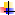 This Performa should be filled by Research supervisorProgress of scholar is Excellent/Good/Normal/Slow (tick accordingly)If slow, provide reason ……………………………………………………………………………………………………………………………………………….………………………………….…………………………………………………………………………………………………………………………………………………………………………………………………………………………………………………………….Any other suggestion………………………………………………Signature of supervisor